Załącznik do uchwały Nr ……Rady Miasta Podkowa Leśnaz dnia ………....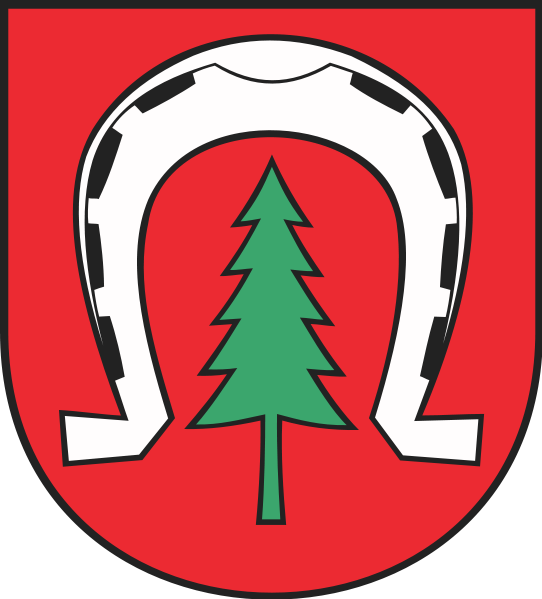 Program współpracy Miasta Podkowa Leśna na rok 2022z organizacjami pozarządowymi oraz podmiotami, o których mowa w art. 3 ust. 3 ustawy z dnia 24 kwietnia 2003 r. o działalności pożytku publicznego i o wolontariacieWstępCelem Miasta Podkowa Leśna jest zaspokajanie zbiorowych potrzeb jego mieszkańców. 
W tym działaniu, samorząd deklaruje wolę współpracy i wyraża chęć realizacji swoich zadań w ścisłym współdziałaniu z organizacjami pozarządowymi oraz podmiotami, o których mowa w art. 3 ust. 3 ustawy z dnia 24 kwietnia 2003 roku o działalności pożytku publicznego 
i o wolontariacie (tj. Dz. U. z 2020 r., poz. 1057 z późn. zm.) we wszystkich dziedzinach, 
w których jest to możliwe. Obustronna wola współpracy, gdzie ogromną rolę odgrywa aktywność obywatelska, pozwoli na coraz to lepsze rozwiązywanie problemów lokalnej społeczności, zgodnie z ideą Strategii Zrównoważonego Rozwoju Miasta Podkowa Leśna na lata 2013-2025. Partnerstwo we współdziałaniu ma na celu jak najlepsze wykonywanie zadań Miasta Podkowa Leśna poprzez możliwie pełne wykorzystanie potencjału organizacji pozarządowych. U podłoża programu współpracy z tymi podmiotami leży głębokie przekonanie władz Miasta Podkowa Leśna o korzyściach z niego płynących potwierdzonych wieloletnim doświadczeniem w realizacji różnych form współpracy, co przekłada się na rozwój Miasta Podkowa Leśna i poprawę warunków życia jego mieszkańców, co jest nadrzędnym zadaniem samorządu gminnego. Rozdział 1
Postanowienia ogólne§ 1. Program określa:cel główny i cele szczegółowe programu,zasady współpracy, zakres przedmiotowy,formy współpracy, priorytetowe zadania publiczne, okres realizacji programu, sposób realizacji programu, wysokość środków planowanych na realizację programu, sposób oceny realizacji programu, informację o sposobie tworzenia programu oraz o przebiegu konsultacji, tryb powoływania oraz zasady działania komisji konkursowych do opiniowania ofert 
w otwartych konkursach ofert.§ 2. 1. Ilekroć w tekście jest mowa o: ustawie – rozumie się przez to ustawę z dnia 24 kwietnia 2003 roku o działalności pożytku publicznego i o wolontariacie (tj. Dz.U. z 2020 r., poz. 1057 z późn. zm.);działalności pożytku publicznego – rozumie się przez to działalność określoną 
w art. 3 ust. 1 ustawy; programie – rozumie się przez to niniejszy program; podmiotach programu – rozumie się przez to organizacje pozarządowe oraz podmioty określone w art. 3 ust. 3 ustawy; Mieście – rozumie się przez to Miasto Podkowa Leśna;pełnomocniku – rozumie się przez to osobę wyznaczoną przez Burmistrza Miasta Podkowa Leśna do współpracy z organizacjami pozarządowymi; konkursie – rozumie się przez to otwarty konkurs ofert, o którym mowa w art. 11 
ust. 2 i art. 13 ustawy; dotacji – rozumie się przez to dotację, w rozumieniu ustawy z 27 sierpnia 2009 r. 
o finansach publicznych (tj. Dz. U. z 2021 r., poz.305 z późn. zm.). Burmistrzu Miasta – rozumie się przez to Burmistrza Miasta Podkowa Leśna.2. Program obejmuje podmioty działające na rzecz Miasta i jego mieszkańców.3. Współpraca Miasta z podmiotami programu opiera się na zasadach: pomocniczości – Miasto udziela pomocy podmiotom programu, w niezbędnym zakresie, uzasadnionym potrzebami wspólnoty samorządowej, a podmioty programu zapewniają ich wykonanie w sposób profesjonalny i terminowy; suwerenności stron – Miasto  i podmioty programu nie narzucają sobie nawzajem zadań, szanując swoją autonomię, mogą natomiast zgłaszać wzajemne propozycje 
i deklaracje, gotowość wysłuchania propozycji drugiej strony; partnerstwa – współpraca pomiędzy Miastem, a podmiotami programu oparta jest na obopólnych korzyściach, woli i chęci wzajemnych działań, współdziałaniu na rzecz rozwiązywania lokalnych problemów, m.in.: uczestnictwie podmiotów programu 
w rozeznawaniu i definiowaniu problemów mieszkańców Miasta, sugerowaniu zakresu współpracy, proponowaniu standardów usług świadczonych przez podmioty programu; efektywności – Miasto udziela pomocy podmiotom programu w celu prowadzenia nowatorskich i bardziej efektywnych działań, również w zakresie nie obejmowanym przez struktury gminne, wspólnie dążąc do osiągnięcia możliwie najlepszych efektów w realizacji zadań publicznych; uczciwej konkurencji – zarówno władze Miasta, jak i podmioty programu, w trakcie udzielania dotacji oraz wydatkowania przyznanych środków publicznych działają zgodnie z prawem i dobrymi obyczajami; jawności – procedury postępowania przy realizacji zadań publicznych przez podmioty programu, sposób udzielania oraz wykonania zadania są jawne. Dotyczy 
to w szczególności udostępniania podmiotom programu przez Miasto informacji 
o celach, kosztach i efektach współpracy, a także środkach finansowych zaplanowanych w budżecie Miasta na współpracę z organizacjami pozarządowymi oraz kryteriach oceny projektów. Zasada ta obliguje również podmioty programu do udostępniania gminie danych dotyczących struktury organizacyjnej, sposobu funkcjonowania, prowadzenia przez nie działalności statutowej oraz sytuacji finansowej.Rozdział 2
Cel główny i cele szczegółowe programu § 3. 1. Celem głównym programu współpracy z podmiotami programu jest budowanie partnerstwa pomiędzy tymi podmiotami a Miastem, które służy wzmacnianiu roli aktywności obywatelskiej w rozwiązywaniu problemów lokalnych oraz efektywnemu wykorzystaniu społecznej aktywności w zaspokajaniu potrzeb mieszkańców Miasta, w myśl celów Strategii Zrównoważonego Rozwoju Miasta Ogrodu Podkowy Leśnej na lata 2013-2025. 2. Celami szczegółowymi programu są: Umacnianie w świadomości społecznej poczucia odpowiedzialności za siebie, swoje otoczenie oraz wspólnotę lokalną; Otwarcie na innowacyjność i konkurencyjność, poprzez umożliwienie indywidualnego wystąpienia z ofertą w realizacji projektów konkretnych zadań publicznych; Wzmacnianie potencjału podmiotów programu oraz wspieranie rozwoju wolontariatu; Racjonalne wykorzystywanie publicznych środków finansowych; Wzmacnianie niezależności podmiotów programu poprzez wspieranie ich działań oraz promocję aktywności społecznej; Prowadzenie nowatorskich i efektywnych działań na rzecz mieszkańców; Wzmocnienie w świadomości społecznej poczucia odpowiedzialności za wpływ 
na życie lokalnej wspólnoty;Wzmocnienie wsparcia dla inicjatyw zarówno mieszkańców Miasta, jak i podmiotów programu.Rozdział 3
Zakres przedmiotowy programu§ 4. Zakres współpracy Miasta z podmiotami programu obejmuje zakres zadań określony 
w art. 4 ust. 1 ustawy.Rozdział 4
Formy współpracy§ 5. 1. Współpraca pomiędzy Miastem a podmiotami programu może mieć charakter finansowy lub pozafinansowy. 2. Współpraca o charakterze finansowym odbywa się w szczególności w oparciu o: ustawę z dnia 27 sierpnia 2009 roku o finansach publicznych (tj. Dz. U. z 2021 r., 
poz. 305 z późn. zm.);ustawę o działalności pożytku publicznego i o wolontariacie (tj. Dz. U. z 2020 r., 
poz. 1057, Dz. U. z 2021 r. poz. 1038, 1243, 1535);ustawę z dnia 12 marca 2004 roku o pomocy społecznej (tj. Dz. U. z 2020 r., poz. 1876, z późn. zm.);ustawę z dnia 11 września 2019 roku prawo zamówień publicznych (tj. Dz. U. z 2019 poz. 2019 z późn. zm.);ustawę z dnia 26 października 1982 roku o wychowaniu w trzeźwości 
i przeciwdziałaniu alkoholizmowi (tj. Dz. U. z 2021 r. poz. 1119 z późn. zm.).3. Współpraca odbywa się w szczególności w formach: zlecania podmiotom programu zadań publicznych; wzajemnego informowania się o planowanych kierunkach działań.4. Zlecanie realizacji zadań, o których mowa w ust. 3 pkt 1 powyżej, jako zadań zleconych 
w rozumieniu ustawy o finansach publicznych, może mieć formy: powierzania wykonania zadania publicznego wraz z udzieleniem dotacji 
na sfinansowanie jego realizacji; wspierania zadania publicznego wraz z udzieleniem dotacji na dofinansowanie jego realizacji. 5. Burmistrz Miasta, uznając celowość realizacji zadania publicznego w związku 
ze złożonymi, przez podmioty programu, ofertami na jego realizację, może zlecić jego wykonanie z pominięciem otwartego konkursu ofert, zgodnie z zasadami wskazanymi 
w art.19a ustawy. Warunkiem przyznania dotacji w takiej formie jest zabezpieczenie środków finansowych w budżecie Miasta. 6. Pozafinansowe formy współpracy: wzajemne informowanie się o kierunkach planowanej działalności i współdziałanie 
w celu ujednolicenia i harmonizowania tych kierunków; użyczanie lokali i budynków na działalność statutową podmiotów programu na terenie Miasta;wzajemna promocja podmiotów programu oraz Miasta;realizacja wspólnych przedsięwzięć z podmiotami programu, w ramach których Miasto i organizacje dzielą się zadaniami;informowanie o szkoleniach, konferencjach dotyczących organizacji pozarządowych; promocja działalności  podmiotów programu poprzez umożliwienie im publikowania istotnych wiadomości, komunikatów w biuletynie Miasta, na stronie internetowej Miasta oraz na tablicy ogłoszeniowej Urzędu Miasta; Burmistrz Miasta może objąć honorowym patronatem działania lub programy prowadzone przez podmioty programu; udzielanie rekomendacji podmiotom programu współpracującym z Miastem, które ubiegają się o dofinansowanie z innych źródeł; wzajemne przekazywanie informacji o możliwości pozyskania zewnętrznych środków finansowych; konsultowanie projektów aktów prawa miejscowego w dziedzinach dotyczących statutowej działalności podmiotów programu, na zasadach określonych w ustawie 
i właściwej przedmiotowo uchwale Rady Miasta. Rozdział 5
Priorytetowe zadania publiczne§ 6. Jako zadania priorytetowe Miasta, w roku 2022, określa się zadania, które mogą być zlecane do realizacji podmiotom programu prowadzącym statutową działalność z zakresu: zaspokajania potrzeb i zainteresowań kulturalnych, edukacyjnych i społecznych mieszkańców Miasta, w tym edukacji kulturalnej, społecznej i proekologicznej dzieci, młodzieży oraz dorosłych, w tym osób niepełnosprawnych; wspierania działań promujących lokalne dziedzictwo historyczne, kulturowe 
i przyrodnicze; zaspokajania potrzeb i zainteresowań z dziedziny kultury fizycznej i sportu dzieci, młodzieży oraz dorosłych mieszkańców Miasta w tym osób niepełnosprawnych 
(w tym edukacja mieszkańców Miasta w zakresie promocji zdrowego trybu życia);wspierania działań przeciwdziałających uzależnieniom i patologiom społecznym; wspierania działań związanych z integracją międzypokoleniową, budowaniem współpracy pomiędzy seniorami i młodzieżą; wspierania działań zwalczających dyskryminację w społecznościach lokalnych 
i internetowych;wspierania działań związanych z przeciwdziałaniem skutkom pandemii. Rozdział 6
Okres realizacji programu§ 7. 1. Program obowiązuje w okresie od 1 stycznia 2022 roku do 31 grudnia 2022 roku.2. Szczegółowe informacje dotyczące konkursów ofert określone są każdorazowo 
w ogłoszeniu konkursowym.Rozdział 7
Sposób realizacji programu§ 8. 1. Program realizowany będzie poprzez zlecanie realizacji zadań publicznych w trybie otwartych konkursów ofert ogłaszanych przez Burmistrza Miasta, zgodnie z art. 13 ustawy 
z zastrzeżeniem ust. 4.2. Warunkiem ogłoszenia konkursu jest zabezpieczenie w budżecie Miasta środków finansowych na dotacje dla realizujących te zadania podmiotów programu. 3. Szczegółowe zasady i tryb przeprowadzania konkursu oraz sposób jego rozstrzygnięcia, 
a także wysokość środków przeznaczonych do rozdysponowania pomiędzy określone dziedziny, każdorazowo określi Burmistrz Miasta w ogłoszeniu konkursowym. 4. Burmistrz Miasta może zlecić realizację zadania publicznego, na wniosek podmiotów programu, z pominięciem otwartego konkursu ofert, zgodnie z art. 19a ustawy. 5. Podmioty programu mogą z własnej inicjatywy składać wnioski dotyczące realizacji zadań publicznych, zgodnie z art. 12 ustawy.Rozdział 8
Wysokość środków planowanych na realizację programu§ 9. 1. Wysokość środków finansowych przeznaczonych na realizację zadań publicznych określa uchwała budżetowa. 2. W roku 2022 na realizację zadań publicznych, objętych programem, planuje się łączną kwotę w wysokości co najmniej 60.000 zł.3. Wysokość środków finansowych na zadania realizowane w trybie tzw. „małych grantów” nie mogą nie może przekroczyć 20% dotacji planowanych w roku budżetowym. z czego do 31 sierpnia kwota tych środków nie może przekroczyć 15% wartości, o której mowa powyżej.Rozdział 9
Sposób oceny realizacji programu § 10. 1. Burmistrz Miasta dokonuje kontroli i oceny realizacji zadania wspieranego 
lub powierzanego podmiotowi programu na zasadach określonych w ustawie. 2. Ustala się następujące wskaźniki niezbędne do oceny realizacji programu: liczba ogłoszonych otwartych konkursów ofert na realizację zadań publicznych; liczba ofert złożonych w otwartych konkursach ofert; liczba zawartych umów na realizację zadania publicznego; liczba umów zawartych w trybie 19a ustawy o działalności pożytku publicznego; liczba beneficjentów zrealizowanych zadań; wysokość środków finansowych przeznaczonych z budżetu Miasta na realizację zadań publicznych; liczba podmiotów programu biorących udział w realizacji programu; wysokość środków finansowych zaangażowanych przez podmiot programu 
w realizację zadań publicznych ujętych w programie; wartość niefinansowego wkładu własnego podmiotów programu realizujących powierzone zadania publiczne. 3. Uzyskiwane, w czasie realizacji programu, informacje, uwagi, wnioski i propozycje dotyczące realizowanych projektów będą wykorzystywane do usprawnienia bieżącej współpracy Miasta z podmiotami programu.4. Burmistrz Miasta, nie później niż do dnia 31 maja, składa Radzie Miasta oraz zamieszcza w Biuletynie Informacji Publicznej, sprawozdanie z realizacji programu za rok poprzedni, przygotowane przez pełnomocnika.5. Sprawozdanie z realizacji programu staje się podstawą do prac nad kolejnym programem współpracy.Rozdział 10
Sposób tworzenia programu oraz przebieg konsultacji§ 11.1. Projekt programu współpracy na 2022 rok powstał na bazie programu współpracy 
na 2021 rok.2. Niniejszy program został uchwalony po konsultacjach przeprowadzonych w sposób określony w uchwale Nr 198/XLIII/2010 z dnia 22 października 2010 r. w sprawie określenia zasad i trybu przeprowadzania konsultacji z organizacjami pozarządowymi oraz podmiotami, o których mowa w art. 3 ust. 3 ustawy z 24 kwietnia 2003 r. o działalności pożytku publicznego i o wolontariacie projektów aktów prawa miejscowego w dziedzinach dotyczących działalności statutowej tych organizacji. 3. Projekt programu w celu uzyskania ewentualnych uwag i opinii został zamieszczony 
w Biuletynie Informacji Publicznej, na tablicy ogłoszeń oraz na stronie internetowej Miasta 
z możliwością wniesienia uwag w formie pisemnej na adres: Urząd Miasta Podkowa Leśna, 
ul. Akacjowa 39/41, 05-807 Podkowa Leśna lub za pośrednictwem poczty elektronicznej 
na adres: ngo@podkowalesna.pl. 4. Informacja o wynikach konsultacji, o których mowa w ust. 2 niniejszego paragrafu, zamieszczona jest w Biuletynie Informacji Publicznej, na tablicy ogłoszeń oraz na stronie internetowej Miasta.Rozdział 11
Tryb powoływania i zasady działania komisji konkursowych do opiniowania ofert 
w otwartych konkursach ofert§ 12. 1. Burmistrz Miasta każdorazowo powołuje zarządzeniem komisję konkursową, 
w składzie wskazanym w ustawie, w celu opiniowania ofert złożonych w otwartym konkursie ofert wraz z regulaminem jej funkcjonowania. 2. Uczestnictwo w pracach komisji konkursowej jest nieodpłatne.3. Komisja konkursowa obraduje na posiedzeniach zamkniętych bez udziału oferentów. 4. W pracach komisji konkursowej mogą uczestniczyć z głosem doradczym osoby posiadające specjalistyczną wiedzę w dziedzinie obejmującej zakres zadań publicznych, których dotyczy konkurs. 5. Komisja opiniuje oferty złożone w konkursie, w oparciu o przepisy ustawy, zapisy programu, wytyczne zawarte w ogłoszeniu konkursowym oraz zarządzeniu o powołaniu komisji konkursowej. 6. Komisja konkursowa wypracowuje stanowisko, po zebraniu indywidualnych opinii względem wszystkich ofert i przedstawia je w formie listy ocenionych ofert - projektów 
z przypisaną im oceną punktową i opisową.7. Z przebiegu prac komisji konkursowej sporządza się protokół, który podpisuje przewodniczący oraz wszyscy członkowie biorący udział w posiedzeniu. 8. Przewodniczący komisji konkursowej niezwłocznie przekazuje protokół Burmistrzowi Miasta.9. Wyboru najkorzystniejszych ofert wraz z decyzją o wysokości kwoty przyznanej dotacji dokonuje Burmistrz Miasta.